Erasmus +   Smart schools for smart age Lesson 2   Christian holidays - Christmas


Class 7

Topic: Тhe Christian holiday Christmas.

Objectives:
- Introduction to the Christian holiday Christmas
- Show Christmas customs
- Presenting how Christmas is celebrated in every home
Resources:- computer with internet access- multimedia projectorLesson source:https://1drv.ms/p/s!AmNGsB6QOHfRgSPgurwVFsPVuvjP?e=iN8y0f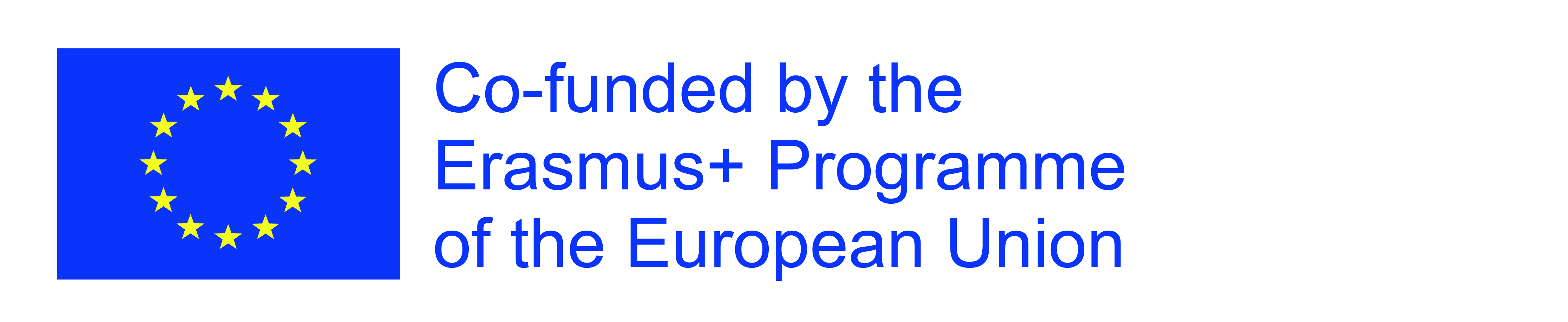 Sports school G. S. RakovskiDobrich, Bulgaria Lesson 2: Religion  - Christmas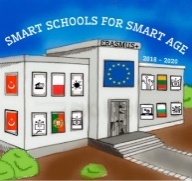 